Learning Objective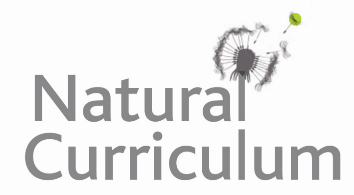 We are learning how to proofread for spelling and punctuation errors Challenge 1Read the following sentences carefully. Use the CUPS proofreading checklist to identify any errors with capital letters (C), understanding (U), punctuation (P) and spelling (S). Use your editing pen to correct them.1) Cuttlefish can make themselves look like a sandy seabed a spiny peace off coral or a lump of hard granite rock2) To escape from the predators the cuttlefish used there colour-changing powers?3) Are you aware that these higly inteligent marine invertebrates have an internal shell called a cuttlebone that is used to control the creature s buoyancy.4) Allthough crabs have sharp claws. They can overcome them by hypnotising them.Challenge 2Highlight the 10 spelling mistakes and 5 punctuation errors in the paragraph below and then use your editing pen to make any necessary correctionsDid you know that cuttlefish aren’t fish They are in fact molluscs a family that includes squid octopuses and nautiluses. Thay can grow up to about 45cm long and life for up to two years.  Thay are fierce predators. They has a special skin pigmentation (which enables them to change colour. They can use this color changing ability to hypnotises they’re prey or camouflages themselves when threatened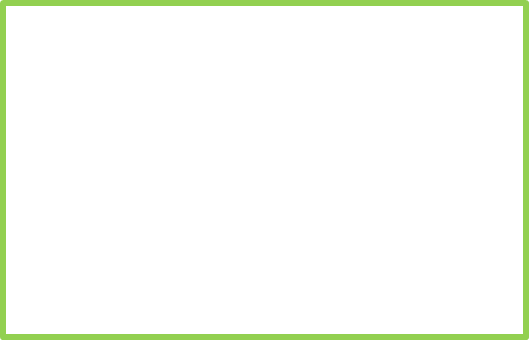 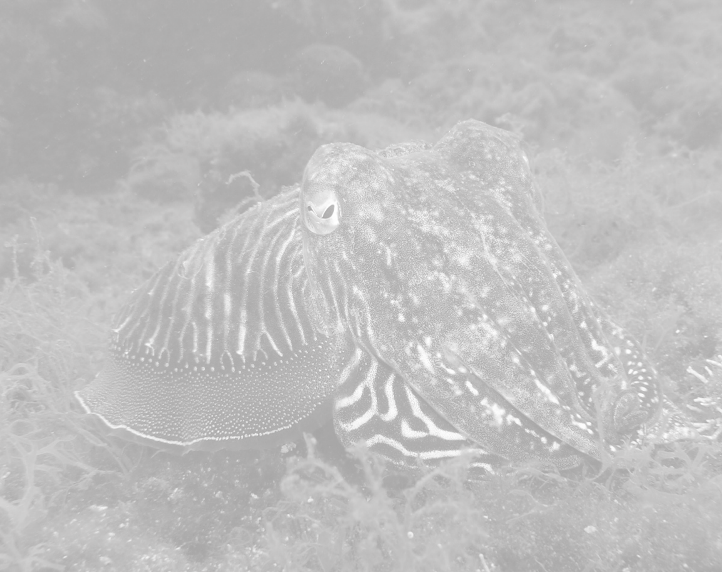 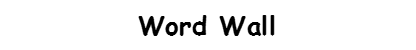 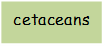 